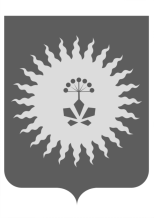 КОМИССИЯПРИ АДМИНИСТРАЦИИ  АНУЧИНСКОГО МУНИЦИПАЛЬНОГО РАЙОНАПО ПРЕДУПРЕЖДЕНИЮ И ЛИКВИДАЦИИ ЧС И ОБЕСПЕЧЕНИЮПОЖАРНОЙ БЕЗОПАСНОСТИРЕШЕНИЕ«  17    »  мая  2019 года                 с. Анучино	                                 № 6О мерах по предупреждению чрезвычайных ситуацийв местах отдыха населения на водных объектах и безопасности детей на водных объектах на территории Анучинского муниципального района в купальный сезон 2019 года        В соответствии с Федеральным законом от 06 октября 2003 года № 131-ФЗ «Об общих принципах организации местного самоуправления в Российской Федерации», постановлением Губернатора Приморского края от 24 апреля 21998 года № 196 «Об утверждении Правил охраны жизни людей на воде в Приморском крае и Правил пользования водными объектами для плавания на маломерных плавательных средствах в Приморском крае» (далее Правила), распоряжением администрации Анучинского муниципального района от 14.05. 2019 года № 165-р «О подготовке мест массового отдыха людей на воде на территории Анучинского муниципального района», в связи с приближением купального сезона в Анучинском муниципальном  районе, комиссия при администрации Анучинского муниципального района, ликвидации чрезвычайных ситуаций и обеспечению пожарной безопасностиРЕШИЛА:Рекомендовать главам сельских поселений (Дубовцев, Сивоконь,   Самойленко,   Марчук.):1.1. Принять комплекс мер   по обеспечению безопасности охраны жизни и здоровья     людей на водных объектах.1.2. До 8 июня 2019 года определить места несанкционированного купания и установить информирующие и предупреждающие таблички.Рекомендовать директору ФГУ «Приммелиоводхоз» (Федоренко) установить информирующие  таблички о запрете купания на водохранилище с. Шекляево.Начальнику отдела ГОЧС администрации Анучинского муниципального района (Баранов), довести до населения  через средства массовой информации требования  по обеспечению безопасности в местах отдыха у воды, а также разместить в средствах массовой информации тематические статьи и примеры по данной тематике для повышения уровня ответственности граждан. Разъяснить опасность нарушения Правил, предупредить граждан и должностных лиц об ответственности за нарушение Правил в соответствии с законодательством  Российской Федерации и законодательством Приморского края.Начальнику КУ «Муниципальный орган управления образованием Анучинского района» (Гришакова), провести занятия с учащимися  по теме: « О правилах поведения на водных объектах и  местах отдыха у воды».Данное решение опубликовать в средствах массовой информации.Контроль за выполнением настоящего оставляю за собой.  Глава  Анучинского муниципального района, председатель КЧС и ПБ района                                                 С.А. ПонуровскийАДМИНИСТРАЦИЯАНУЧИНСКОГО МУНИЦИПАЛЬНОГО РАЙОНАПРИМОРСКОГО КРАЯПРОТОКОЛ № 6заседания комиссии по предупреждению и ликвидации чрезвычайных ситуаций и обеспечению пожарной безопасности при администрации Анучинского муниципального района            с. Анучино	                                                 «   17   » мая       2019 г.Повестка:  «О мерах по предупреждению чрезвычайных ситуаций в местах отдыха населения на водных объектах Анучинского муниципального района в купальный сезон 2019 г.»».По списку членов КЧС: 14 человека.Присутствовало членов КЧС: 12 человек.Приглашённые:   главы сельских поселений (Дубовцев И.В., Самойленко А.М. Марчук Е.А. СивоконьЗ.М.) Всего присутствовало: 19  человек.Слушали: 1.  Доклад начальника отдела ГОЧС администрации Анучинского муниципального района Баранова А.И. « О  прошедшем купальном сезоне 2018 г. и задачах на 2019 г.».РЕШИЛИ:  принять  проект решения КЧС и ОПБ при администрации Анучинского муниципального района в целом.Начальник отдела ГОЧС Анучинского муниципального района, зам. председателя КЧС и ПБ районаА.И. Баранов